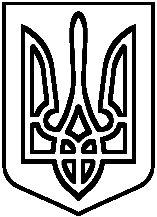 ВІДДІЛ ОСВІТИ БОРОДЯНСЬКОЇ РАЙОННОЇ ДЕРЖАВНОЇ АДМІНІСТРАЦІЇКИЇВСЬКОЇ ОБЛАСТІБАБИНЕЦЬКА ЗАГАЛЬНООСВІТНЯ ШКОЛАІ-ІІІ СТУПЕНІВНАКАЗ30.03.2020                                  селище Бабинці	                                     № 20Про внесення змін до наказів від 12.03.2020 № 17 та від 17.03.2020 № 19 Відповідно постанови Кабінету Міністрів України від 25 березня 2020 року № 239 «Про внесення змін до деяких актів Кабінету Міністрів України», наказу Міністерства освіти і науки України від 26 березня 2020 року № 458 «Про внесення змін до наказу Міністерства освіти і науки від 16 березня 2020 року № 406», наказу департаменту освіти і науки Київської облдержадміністрації від 27 березня 2020 року № 73 «Про внесення змін до наказів департаменту освіти і науки Київської облдержадміністрації від 11.03.2020 № 64 та від 18.03.2020 № 69», наказу відділу освіти Бородянської райдержадміністрації від 30.03.2020 № 52/01 «Про внесення змін до наказів відділу освіти Бородянської райдержадміністрації від 12.03.2020 № 49 та від 17.03.2020 № 51» НАКАЗУЮ:Унести зміни до п. 1 наказу від 12.03.2020 № 17 «Про тимчасове призупинення освітнього процесу у школі», виклавши його в такій редакції:«1. Призупинити з 12 березня по 24 квітня 2020 року освітній процес у навчальному закладі у зв’язку з карантином».Унести зміни до п. 3 та п. 4 від 12.03.2020 № 17 «Про тимчасове призупинення освітнього процесу у школі», виклавши їх в такій редакції:«3.	Вчителям-предметникам забезпечити виконання навчальних програм та проведення навчальних занять з використанням технологій дистанційного навчання (додаток 1)                                                                                       до 24.04.2020».«4.	Асистентам вчителів, практичному психологу, педагогу-організатору, бібліотекарю забезпечити виконання планів роботи з використанням технологій дистанційного навчання (додаток 2)                                                                                                 до 24.04.2020».Унести зміни до п 2.2 від 17.03.2020 № 19 «Про організаційні заходи для запобігання поширенню коронавірусу COVID-19», виклавши його в такій редакції:«2.2. Проведення засідань атестаційних комісій в режимі онлайн та подання до них необхідних матеріалів засобами електронного та/або поштового зв’язку. У випадку неможливості забезпечити проведення засідання атестаційних комісій в режимі онлайн вжити всіх необхідних заходів для мінімізації тривалості перебування у закладі освіти членів атестаційних комісій та педагогічних працівників, які атестуються».	Контроль за виконанням даного наказу залишаю за собою.Директор школи 					Т.О. АндрющенкоЗ наказом ознайомлені:Бабкова Т.П.Порубова Ю.В.Білуха Д.О.Шома О.М.Ярмола Н.В.Анохіна А.Л.Бриль О.В.Кравченко Л.В.Скринник А.А.Мілевська І.В.Любімова О.В.Булатицька О.О.Шкроб Н.П.Шипулов О.С.Бугай С.Г.Чухліб С.Я.Германчук Р.Ю.Сікорська Х.О.Здрок О.Ю.Шома А.А.Самусенко А.В.Дзюба Л.С.Циганенко С.В.Шляхтенко С.І.Макарчук Н.М.Терніченко Є.В.Зубок Г.Ф.Добижа О.О.Миколаєнко В.С.Кархут Л.М.Самусенко В.С.Ільченко Л.М.Тимошенко Р.С.Кубицька Р.М.Кубицький В.М.Тітенко О.Г.Бельська Т.П.Лещенко Т.В.Додаток 1до наказу Бабинецької ЗОШ І-ІІІ ступенів від 30.03.2020 № 20	План  роботи по вакансії вчителя на період карантину (дистанційна форма проведення) з 06.04.2020 по 24.04.2020 Здрок Олени Юріївни6-Б клас Українська літератураПлан  роботи по вакансії вчителяна період карантину (дистанційна форма проведення) з 06.04.2020 по 24.04.2020Шипулова Олександра Сергійовича10 класФізична культура11 клас Фізична культураПлан  роботи по вакансії вчителя на період карантину (дистанційна форма проведення) з 06.04.2020 по 24.04.2020 Бугай Світлани ГригорівниІндивідуальне навчання  Українська літератураПлан роботи по вакансії вчителяна період карантину (дистанційна форма проведення) з 06.04.2020 по 24.04.2020Шляхтенко Світлани ІванівниОснови здоров’яПлан роботи по вакансії вчителяна період карантину (дистанційна форма проведення) з 06.04.2020 по 24.04.2020Добижі Оксани ОлексіївниІндивідуальне навчанняАнглійська моваПлан  роботи по вакансії вчителя на період карантину (дистанційна форма проведення) з 06.04.2020 по 03.04.2020 Чухліб Світлани ЯківниІндивідуальне навчання Всесвітньої історіїПлан  роботи по вакансії вчителя на період карантину (дистанційна форма проведення) з 18.03.2020 по 24.04.2020 Германчук Раїси  Юріївни10 класАнглійська моваПлан  роботи по вакансії вчителя на період карантину (дистанційна форма проведення) з 06.04.2020 по 24.04.2020 Боярчук Олени АнатоліївниУкраїнська літератураДодаток 2до наказу Бабинецької ЗОШ І-ІІІ ступенів від 30.03.2020 № 20План роботи  та самоосвіти асистента вчителя в інклюзивному класі з 06.04.2020 по 24.04.2020Кархут Лесі Миколаївни(дистанційна форма проведення)План роботи  та самоосвіти асистента вчителя в інклюзивному класі з 06.04.2020 по 24.04.2020Анохіної Алли Леонідівни(дистанційна форма проведення)План  роботи та самоосвіти асистента вчителя  на період карантину з 06.04.2020 по 24.04.2020Порубової Юлії Вячеславівни(дистанційна форма проведення) План роботи  та самоосвіти асистента вчителя в інклюзивному класі з 06.04 по 24.04Бабкової Тетяни Павлівни(дистанційна форма навчання)План роботи та самоосвіти практичного психолога Бабинецької загальноосвітньої школи І-ІІІ ступенівна період карантину з 06.04.2020 по 24.04.2020 Білухи Дениса Олександровича(дистанційна форма проведення)Індивідуальний план роботи під час карантинупедагога- організатора   (12.03.2020 – 24.04.2020) План роботи  та самоосвіти бібліотекаря на період карантину з 06.04.2020 по 24.04.2020Самусенко Алли ВікторівниДата урокуТема уроку08.04Читання прозового уривка з повісті «Митькозавр з Юрківки, або Химера лісового озера»09.04Леся Воронина – сучасна письменниця, авторка багатьох книжок для дітей. «Таємне Товариство боягузів, або Засіб від переляку № 9» – фантастична, романтична повість провиховання гідності та мужності.ТЛ: сюжет, його елементи15.04Робота над змістом твору. Проблеми сміливості йбоягузтва в повісті16.04Роль сім’ї у формуванні життєвих переконань людини.Стосунки між різними поколіннями в родині22.04Клим Джура – рятівник світу. Його друзі й вороги. Еволюція Клима від боягуза до супергероя23.04Письмовий твір «Безсмертя і добро, вічність і краса – основа життя людини на землі» (за вивченими творами)Дата урокуТема уроку07.04Легка атлетика. Загальна фізична підготовка. Вправи спрямовані на розвиток сили09.04Легка атлетика. Загальна фізична підготовка. Вправи спрямовані на розвиток швидкості09.04Легка атлетика. Загальна фізична підготовка. Вправи спрямовані на розвиток витривалості14.04Легка атлетика. Загальна фізична підготовка. Вправи спрямовані на розвиток сили16.04Легка атлетика. Загальна фізична підготовка. Вправи спрямовані на розвиток швидкості16.04Легка атлетика. Загальна фізична підготовка. Вправи спрямовані на розвиток витривалості21.04Футбол. Загальна фізична підготовка. Вправи спрямовані на розвиток сили м’язів ніг23.04Футбол. Загальна фізична підготовка. Вправи спрямовані на розвиток сили м’язів спини23.04Футбол. Загальна фізична підготовка. Вправи спрямовані на розвиток сили м’язів верхнього плечового поясуДата урокуТема уроку06.04Легка атлетика. Загальна фізична підготовка. Вправи спрямовані на розвиток витривалості07.04Легка атлетика. Загальна фізична підготовка. Вправи спрямовані на розвиток сили09.04Легка атлетика. Загальна фізична підготовка. Вправи спрямовані на розвиток швидкості13.04Легка атлетика. Загальна фізична підготовка. Вправи спрямовані на розвиток витривалості14.04Легка атлетика. Загальна фізична підготовка. Вправи спрямовані на розвиток сили16.04Легка атлетика. Загальна фізична підготовка. Вправи спрямовані на розвиток швидкості21.04Легка атлетика. Загальна фізична підготовка. Вправи спрямовані на розвиток витривалості23.04Футбол. Загальна фізична підготовка. Вправи спрямовані на розвиток сили м’язів нігДата урокуТема уроку08.04Узагальнююча робота з теми « М.Коцюбинський, О.Довженко, Н.Бічуя»15.04В.Дрозд. «Білий кінь Шептало». Проблема свободи і неволі, особистості й натовпу, дійсності та мрії, людини в суспільстві, її знеособлення. Алегоричність образу коня Шептала22.04Юрій Винничук. «Місце для дракона» - повість-казка про сучасний світ, у якому й досі живуть «драконячі закони». Підтекст твору. Проблематика творуДата урокуТема уроку07.048-АПроблема чистої води08.048-БПроблема чистої води08.049Національна безпека України09.047-АВплив найближчого оточення09.047-БВплив найближчого оточення14.048-АПроблема чистого повітря15.048-БПроблема чистого повітря15.049Розвиток людства і глобальні небезпеки16.047-АХвороби цивілізації і реклама16.047-БХвороби цивілізації і реклама21.048-АПроблема чистої землі22.048-БПроблема чистої землі22.049На шляху до сталого розвитку23.047-АПричини і наслідки вживання наркотиків23.047-БПричини і наслідки вживання наркотиківДата Тема уроку10.04Великобританія24.04Різні країни, різні традиціїДата урокуТема уроку10.04.2020Поява Російської імперії.  Узагальнення знань з теми: «Османська імперія. Країни Східної Європи у XVІІ-першій половині XVІІІ ст.»24.04.2020Просвітництво і промислова революціяДата урокуТема уроку08.04The world  of painting.Famoust artists09.04Ukrainian artists10.04Ukrainian artists15.04Past Perfect Tense16.04Past Perfect Tense17.04Past Perfect Continuous22.04Національна галерея Лондона23.04Київ - туристичне місто24.04Музеї КиєваДатаКласТема07.048-А, 8-БПроблема особистості в сучасному світі. Образи підлітків у повісті.Проблема особистості в сучасному світі. Образи підлітків у повісті. Урок мовленнєвого розвитку. Написання фанфіків на основі повісті «Шпага Славка Беркути».9Еволюція жіночого образу. Реалістично-побутовий тип утілення теми жіночої долі («Наймичка»).Еволюція жіночого образу. Реалістично-побутовий тип утілення теми жіночої долі («Наймичка»). Урок мовленнєвого розвитку. Усний твір-характеристика персонажа поем «Катерина» і «Наймичка».14.048-А, 8-БМайстерність письменниці у змалюванні образів. Художні особливості твору.Урок позакласного читання. Проблема дорослішання в повісті О. Думанської «Школярка з передмістя».9Трагедія жінки-матері, боротьба за своє материнство, жорстокість народної моралі («У нашім раї на землі…»). Наскрізний ліризм творів Т. Шевченка про жіночу долю.Лірика Т. Шевченка періоду арешту й заслання і після повернення з нього. Риси автобіографізму в образі ліричного героя («Доля»).Ностальгія за ідилією родинного життя, висока філософія життя людини на землі («Росли укупочці, зросли…»).ТЛ: ліричний герой (поглиблено), лірична медитація.21.048-А, 8-БПроблема дорослішання в повісті О. Думанської «Школярка з передмістя».Володимир Дрозд. «Білий кінь Шептало». Проблема людини в суспільстві. Володимир Дрозд. «Білий кінь Шептало». Знеособлення людини, свободи і неволі, особистості і натовпу, дійсності і мрії.9Біблія в житті Т. Шевченка. Світле пророцтво поета («Ісаїя. Глава 35»). Художня інтерпретація творів із Книги псалмів, риси її національної своєрідностіу Т. Шевченка. Глибока смута пророка занепадом моральності, неправедними діяннями «сильних світу», пригнічення люду новими, внутрішніми «ворогами». Біблійні реалії в текстах творів.Підсумковий урок. Світова велич українського поета. Визначні діячі світової культури про Шевченка. Його вплив на літератури інших народів. Шевченко та історико-культурний поступ України. Ушанування пам’яті поета в Україні й за кордоном.ДатаЗміст роботиЧас роботи06.041. Розміщення навчального матеріалу та завдань для учня з ООП.2.  Онлайн консультація для батьків. 3. Курс “Підвищення кваліфікації педагогічних працівників: нові вимоги і можливості“08.30-13.1507.041. Онлайн консультація для батьків.2. Курс “Протидія та попередження булінгу (цькуванню) в закладах освіти“08.30-13.1508.041. Підготовка дидактичних матеріалів для учнів з ООП. Розміщення завдань2. Онлайн консультація для батьків.3.Курс – «Медіаграмотність для освітян»08.30-13.1509.041. Онлайн консультація для батьків.2. Робота над темою для самоосвіти «Формування ключових компетенцій у дітей з особливими освітніми потребами засобами інформаційно-комунікаційних технологій».3. Курс “Освітні інструменти критичного мислення“08.30-13.1510.041. Онлайн консультація для батьків.2.курс - EDERA-Недискримінаційний підхід у навчанні08.30-13.1513.041. Онлайн консультація для батьків.3.курс - EDERA-Недискримінаційний підхід у навчанні08.30-13.1514.041. Онлайн консультація для батьків.2. Опрацювання методичної літератури ознайомлення з літературою по темі «Сучасні засоби ІКТ підтримки інклюзивного навчання»08.30-13.1515.041. Онлайн консультація для батьків.2. Розміщення у Viber завдань для учнів з ООП08.30-13.1516.041. Онлайн консультація для батьків.2. Підбір навчальних відеофайлів для дитини з ООП.3. Курс – Діалог і медіація : Шлях до порозуміння08.30-13.1517.041. Онлайн консультація для батьків.2. Розробка завдань для математики.3. Курс – Психологія стресу та способи боротьби з ним08.30-13.1521.041. Онлайн консультація для батьків.2. Робота з методичною літературою. Працюємо з «особливою» дитиною у «звичайній» школі .3. Створення памʼятки для батьків «Роль батьків у наданні допомоги дітям у навчальній роботі»08.30-13.1522.041. Самоосвіта. Вебінар - Педагогічні підходи в роботі з дітьми, які мають аутичні розлади2. Онлайн консультація для батьків.3. Підбір і розробка завдань для перевірки засвоєння матеріалу учнями08.30-13.1523.041. Онлайн консультація для батьків.2. Адаптація змісту та методів навчання з математики до можливостей  і потреб дитини з ООП.3. Курс - Академічна доброчесність08.30-13.1524.041. Онлайн консультація для батьків.2. Самоосвіта. Вебінар - Розвитoк різних видів пам’яті в початкових класах НУШ.3. Підбір і розробка завдань для перевірки засвоєння матеріалу учнями08.30-13.15ДатаЗміст роботиЧас роботи06.04. 1. Підготовка дидактичних матеріалів для учнів з ООП. Розміщення завдань2. Онлайн консультація для батьків.3. Курс – «Медіаграмотність для освітян»08.30-13.1507.04. 1. Онлайн консультація для батьків.2. Робота над темою для самоосвіти «Формування ключових компетенцій у дітей з особливими освітніми потребами засобами інформаційно-комунікаційних технологій».3. Курс – Діалог і медіація : Шлях до порозуміння.08.30-13.1508.04. 1. Онлайн консультація для батьків.2. Розробка наочності та роздаткових матеріалів.3.Курс «Недискримінаційний підхід у навчанні» (EDERA)08.30-13.1509.04. 1. Онлайн консультація для батьків.2. Підготовка дидактичних матеріалів для дітей з ООП08.30-13.1510.04. 1. Онлайн консультація для батьків.2. Опрацювання методичної літератури ознайомлення з літературою по темі «Сучасні засоби ІКТ підтримки інклюзивного навчання»08.30-13.1513.04. 1. Онлайн консультація для батьків.2. Розміщення у Viber завдань для учнів з ООП08.30-13.1514.04. 1. Онлайн  консультація для батьків.2. Підбір навчальних відеофайлів для дітей з ООП08.30-13.1515.04. 1. Онлайн консультація для батьків.2. Підбір навчальних відеофайлів для дітей з ООП.3. Розробка завдань для математики.4. Курс – Психологія стресу та способи боротьби з ним08.30-13.1516.04.  1. Онлайн консультація для батьків.2. Робота з методичною літературою. Працюємо з «особливою» дитиною у «звичайній» школі .3. Створення пам’ятки  для батьків «Роль батьків у наданні допомоги дітям у навчальній роботі»08.00-13.1517.04. 1. Самоосвіта. Вебінар - Педагогічні підходи в роботі з дітьми, які мають аутичні розлади2. Онлайн консультація для батьків.3. Підбір і розробка завдань для перевірки засвоєння матеріалу учнями08.00-13.1520.04. 1. Онлайн консультація для батьків.2. Адаптація змісту та методів навчання з математики до можливостей  і потреб дитини з ООП.3. Курс - Академічна доброчесність08.00-13.1521.04. 1. Онлайн консультація для батьків.2. Поповнення  свого портфоліо (нові цікаві завдання для учнів з ООП).3. Розробка наочності та роздаткових матеріалів08.00-13.1522.04. 1. Самоосвіта. Вебінар - Розвитoк різних видів пам’яті в початкових класах НУШ.2. Онлайн консультація для батьків.3. Перегляд вебінару «Електронні освітні ігрові ресурси – нові можливості для Інклюзивної освіти»08.00-13.1523.04. 1. Онлайн консультація для батьків.2. Робота над індивідуальними картками з математики.3. Курс “Критичне мислення для освітян“08.00-13.1524.04. 1. Онлайн консультація для батьків.2. Робота над індивідуальними картками з читання.3. Розробка наочності та роздаткових матеріалів.4. Підбір і розробка завдань для перевірки засвоєння матеріалу учнями08.00-13.15ДатаЗміст роботи06.04Складання плану роботи та самоосвіти асистента вчителя  на період карантину. (3 год.)Онлайн консультації для батьків учениці з особливими освітніми проблемами. (2 год.)Дистанційні онлайн-консультації для батьків. (2 год.)07.04Допомога вчителям у розробці завдань для учениці з особливими освітніми потребами. (4 год.) Перегляд вебінару  «Організація навчання та дозвілля під час карантину» (2 год.)08.04Опрацювання фахової літератури: «Асистент вчителя у закладі загальної середньої освіти з інклюзивною формою навчання», « Навчання дітей з особливими освітніми потребами в інклюзивному середовищі». (4 год.)Перегляд вебінару «Підтримка дітей з особливими освітніми потребами: практичні поради». (3 год.)09.04Підготовка до онлайн консультацій в умовах навчання в дистанційній формі (1 год.)Проходження дистанційного курсу на сайті EdEra «Домедична допомога». (1 год.) Дистанційні онлайн-консультації для дітей, які потребують допомоги. (2 год.)10.04Робота з методичною літературою (1 год.)Виготовлення методичного матеріалу для подальшої роботи. (3 год.)Дистанційні онлайн-консультації для батьків. (2 год.)13.04Допомога вчителям у розробці завдань для учениці з особливими освітніми потребами. (3 год.)Опрацювання фахової літератури: «Асистент вчителя у закладі загальної середньої освіти з інклюзивною формою навчання», « Навчання дітей з особливими освітніми потребами в інклюзивному середовищі». (4 год.)14.04Вивчення інструктивно-методичних матеріалів. Робота на сайтах  «Всеосвіта», « На Урок» ( пошук, регистрація  для участі у вебінарах)  (2 год.)Перегляд новинок інформаційно-методичної літератури. (2 год.)15.04Допомога класному керівнику в розробці завдань для учениці з особливими освітніми потребами. (2 год.)Опрацювання фахової літератури  «Інклюзивна освіта. Навчальний посібник» ( 1 год)16.04Опрацювання фахової літератури: «Асистент вчителя у закладі загальної середньої освіти з інклюзивною формою навчання», « Навчання дітей з особливими освітніми потребами в інклюзивному середовищі». (4 год.)Дистанційні онлайн-консультації для дітей, які потребують допомоги. (2 год.)17.04Добірка та виготовлення дидактичних матеріалів щодо розвитку дрібної моторики  для учениці з особливими освітніми потребами (2 год.)Перегляд новинок інформаційно-методичної літератури. (2 год.)20.04Дистанційні онлайн-консультації для учнів 7-А класу. « Як впоратися зі стресом під час спалаху вірусу» (2 год)Перегляд новинок інформаційно-методичної літератури. (2 год.)Дистанційні онлайн-консультації для дітей, які потребують допомоги. (1 год.)21.04Вивчення нової редакції Закону України « Про середню загальну освіту» ( розробка рекомендацій до його виконання на шкільні заходи).(2 год.)  Консультації для батьків та учнів (3 год.)22.04Опрацювання додаткової науково-популярної літератури для підвищення теоретичного та наукового рівня. Самоосвітня робота в мережі ІНТЕРНЕТ. Перегляд новинок інформаційно-методичної літератури. (4 год.)Дистанційні онлайн-консультації для дітей, які потребують допомоги. (2 год.)23.04Допомога вчителям у розробці завдань для дітей з особливими освітніми потребами. (3 год.)Перегляд новинок інформаційно-методичної літератури. (2 год.)24.04Підбір завдань для учнів 7-А класу в умовах навчання дистанційної форми. Розміщення на сайті закладу. (4 год.) Перегляд новинок інформаційно-методичної літератури. (2 год.)ДатаЗміст роботиЧас роботи06.041. Онлайн консультація для батьків.2. Самоосвіта - «Формування ключових компетенцій у дітей з особливими освітніми потребами засобами інформаційно-комунікаційних технологій».3. Курс «Освітні інструменти критичного мислення»                                                                         08.30-13.1508.041. Підготовка дидактичних матеріалів для учнів з ООП. Розміщення завдань2. Онлайн консультація для батьків.3.Курс – «Медіаграмотність для освітян»08.30-13.1509.041. Розміщення навчального матеріалу та завдань для учня з ООП.2.  Онлайн консультація для батьків.3.  Опрацювання матеріалу для розвитку когнітивної сфери дітей з ООП08.30-13.1510.041. Онлайн консультація для батьків.2.курс - EDERA-Недискримінаційний підхід у навчанні3.Опрацювання методик для корекції сприйняття для дітей з ООП08.30-13.1513.041. Онлайн консультація для батьків.2.курс - EDERA-Недискримінаційний підхід у навчанні08.30-13.1514.041. Онлайн консультація для батьків.2.Опрацювання методик для формування пам,яті дітей з ООП.3.Опрацювання методичної літератури ознайомлення з літературою по темі «Сучасні засоби ІКТ підтримки інклюзивного навчання»08.30-13.1515.041. Онлайн консультація для батьків.2. Розміщення у Viber завдань для учнів з ООП08.30-13.1516.041. Онлайн консультація для батьків.2. Підбір навчальних відеофайлів для дитини з ООП.3. Курс – Діалог і медіація : Шлях до порозуміння08.30-13.1517.041. Онлайн консультація для батьків.2. Розробка завдань для математики.3. Курс – Психологія стресу та способи боротьби з ним08.30-13.1521.041. Онлайн консультація для батьків.2. Робота з методичною літературою. Працюємо з «особливою» дитиною у «звичайній» школі .3. Створення памʼятки для батьків «Роль батьків у наданні допомоги дітям у навчальній роботі»08.30-13.1522.041. Самоосвіта. Вебінар - Педагогічні підходи в роботі з дітьми, які мають аутичні розлади2. Онлайн консультація для батьків.3. Підбір і розробка завдань для перевірки засвоєння матеріалу учнями08.30-13.1523.041. Онлайн консультація для батьків.2. Підготовка дидактичних матеріалів для дитини.. Курс - Академічна доброчесність08.30-13.1524.041. Онлайн консультація для батьків.2. Підбір фільмів про людей з особливими потребами3. Підбір і розробка завдань для перевірки засвоєння матеріалу учнями08.30-13.15ДатаЗміст роботи06.041) Перегляд вебінару «Як зберегти психічне здоров’я в умовах соціальної ізоляції?» на онлайн-платформі «Всеосвіта» (2 год)2) Складання плану роботи практичного психолога на другу частину карантину 06.04-24.04.2020 (3 год)07.041) Консультація з асистентом учителя з приводу учнів на інклюзивній формі навчання: стосовно  їх індивідуально-психологічних особливостей, методів взаємодії та допомоги (2 год)2) Огляд переліку лекторіїв та вебінарів для самоосвіти (2 год)3) Заповнення журналу практичного психолога (1 год) 08.041) Перегляд вебінару «Налагодження дисципліни. Подолання агресивності»  на онлайн-платформі «Всеосвіта» (2 год)2) Опрацювання фахової літератури за темою «Корекційно-розвиткова робота з учнями» (3 год)09.041) Консультація з вчителем-класоводом щодо учнів на інклюзивній формі навчання (2 год)2) Огляд нормативно-правових документів МОН (1 год)3) Опрацювання фахової літератури за темою «Супровід практичним психологом дітей молодшої школи» (2 год)10.041) Перегляд вебінару «Адаптація дитини. Новий колектив» на онлайн-платформі «Всеосвіта» (2 год)2) Пошук наочного матеріалу для проведення корекційно-розвиткових занять з дітьми на інклюзивній формі навчання (2 год)3) Ознайомлення з переліком електронних джерел, на яких містяться лекторії та вебінари для практичних психологів (1 год) 13.041) Перегляд вебінару «Стилі виховання: як виховувати дітей?» » на онлайн-платформі «Всеосвіта» (2 год)2) Опрацювання навчального матеріалу за курсом «Дитяча психокорекція та консультування» (3 год)14.041) Консультація з асистентом вчителя з приводу учнів на інклюзивній формі навчання» (1 год)2) Опрацювання фахової літератури за темою «Як зупинити цькування у школі?» (4 год)15.041) Перегляд вебінару на Ederi «Дім безпеки» (1 год)2) Складання річного звіту практичного психолога (2 год)3) Опрацювання літ-ри за темою «Як зупинити цькування в школі?» (2 год)16.041) Консультація з учителем-класоводом з приводу дітей на інклюзивній формі навчання (2 год)2) Складання річного звіту практичного психолога (2 год)3) Заповнення щоденника роботи практичного психолога ( 1 год)17.041) Перегляд вебінару «Психологічна готовність дитини до школи: діагностика та рекомендації» на онлайн-платформі «Всеосвіта» (2 год)2) Складання та оформлення річного звіту практичного психолога» (2 год)3) Пошук дидактичного матеріалу для корекційних занять (1 год) 21.041) Консультація з асистентом вчителя з приводу учня на інклюзивній формі навчання (1 год)2) Опрацювання фахової літератури за темою «Вікова психологія» (3 год)3) Пошук дидактичного матеріалу для проведення корекційно-розвиткових занять (1 год)22.041) Перегляд вебінару «Арт-терапія в роботі з підлітками та старшокласниками. Шлях до мети» на онлайн-платформі «Всеосвіта» (2 год)2) Опрацювання фахової літератури за темою «Корекційно-розвиткова робота з учнями» (3 год)3) Пошук дидактичного матеріалу для корекційно-розвиткових занять (1 год)23.041) Он-лайн консультація з вчителем-класоводом з приводу учнів на інклюзивній формі навчання (2 год)2) Опрацювання фахової літератури за темою «Супровід практичним психологом дітей молодшої школи» (3 год)24.041) Перегляд вебінару «Арт-терапія в педагогічній практиці. Емоційний розвиток особистості засобами арт-терапії» (2 год)2) Опрацювання навчального матеріалу за курсом «Дитяча психокорекція та консультування» (2 год)3) Заповнення щоденника практичного психолога (1 год)ДатаЗміст роботиЧас роботи06.04.20201. Підвищення професійної майстерності шляхом реєстрації і проходження вебінару «Екологічність  у конспекті дбайливого ставлення до здоров’я учасників освітнього процесу».2. Робота з документацією.3. Пошукова робота в мережі Інтернет9.00-12.0012.00-14.0014.00-16.0007.04.20201 . Заповнення анкети-учасника  обласного майстер-класу / педагогічної студії.2. Робота з матеріалами випускних у 9-му та 11-му класі.3. Упорядкування  кокурсних матеріалів на кращу модель учнівського самоврядування та подання на конкурс9.00-10.0010.00-14.0014.00-16.0008.04.20201. Робота з матеріалами щодо патріотичного виховання учнів.2. Фотозвіт роботи учнів з екологічного напрямку виховання.3. Консультація учнів щодо участі у онлайн конкурсі «Духовний світ очима дітей».4. Пошукова робота в мережі Інтернет9.00-11.0011.00-13.0013.00-14.0014.00-16.0009.04.20201. Вибір вальсу для свята випускного у 11-му класі.2. Упорядкування журналу керівника вокального гуртка.3. Самоосвітня робота в мережі Інтернет9.00-11-0011.00-13.0013.00-16.0010.04.20201. Пошукова робота в мережі Інтернет, пошук ідей для оформлення буклета «Молодь обирає здоров`я». 2. Розміщення інформації, щодо профілактики захворювання коронавірусної інфекції.3. Підбір матеріалів з користування захисними засобами вдома для профілактики назахворювання коронавірусом9.00-12.0012.00-14.0014.00-16.0013.04.20201. Розміщення рекомендованих відеоматеріалів з вправ щодо підвищення еластичності мозку та рухливих розвивальних ігор для батьків з дітьми.2. Самоосвітня робота в мережі Інтернет.3. Опрацювання нормативно-правової та фахової літератури9.00-11.0011.00-13.0013.00-16.0014.04.20201. Пошук матеріалів до річниці  Чорнобильської АЕС.2.  Створення презентації до Дня Чорнобильської трагедії.3. Пошукова робота інструктивно-методичних матеріалів.3. Перегляд майстер-класів за посиланням «виготовлення об’ємних квітів»9.00-11.0011.00-13.0013.00-15.0015.00-16.0015.04.20201. Робота з документацією.2. Онлайн консультації учнів 9-го та 11-го класу стосовно випускних свят.3. Написання сценарію «Ніхто не забутий, ніщо не забуто».4. Самоосвітня робота в мережі Інтернет9.00-11.0011.00-13.0013.00-15.0015.00-16.0016.04.20201. Опрацювання матеріалів військо-патріотичної гри «Сокіл» («Джура»).2. Написання сценарію творчого номеру військово-патріотичної гри «Сокіл» («Джура»). 3. Пошукова робота в мережі Інтернет музичного супроводу до військово-патріотичного конкурсу.4. Самоосвітня робота в мережі Інтернет9.00-11.0011.00-13.0013.00-14.0014.00-16.0017.04.20201. Вивчення інструктивно-методичних матеріалів.2. Опрацювання фахової літератури.3. Онлайн консультації для випускників щодо випускних свят.4. Робота з документацією9.00-11.0011.00-12.3012.30-14.0014.00-16.0021.04.20201.  Підбір відеоматеріалів до загальношкільних заходів.2. Проходження онлайн курсів «З учнями про освіту та кар’єру».3. Опрацювання педагогічної періодичної преси.4. Підбір завдань до екологічної гри-квесту «Невідомими слідами»9.00-11.0011.00-13.0013.00-14.0014.00-16.0022.04.20201. Підбір матеріалу для тренінгів з лідерами учнівського самоврядування.2. Самоосвіта. Поповнення портфоліо новими методичними матеріалами.3. Робота з документацією9.00-12.0012.00-14.0014.00-16.0023.04.20201. Самоосвітня робота в мережі Інтернет.2. Написання сценарію останнього дзвоника.3. Онлайн-консультації для випускників щодо випускних свят.4. Пошук музичного супроводу для останнього дзвоника9.00-11.0011.00-13.0013.00-15.0015.00-16.0024.04.20201. Вивчення інструктивно-методичних матеріалів.2. Опрацювання фахової літератури.3. Онлайн-консультації для випускників щодо випускних свят.4. Робота з документацією9.00-11.0011.00-12.3012.30-14.0014.00-16.00ДатаЗміст роботи06.04.20201. Підготовка наказу про результати інвентаризації фонду підручників.2. Самоосвітня робота в мережі Інтернет, розміщення повідомлення на сайті шкільної бібліотеки щодо трансляції уроків для учнів 5-11 класів під час карантину 07.04.2020Чергування. Заповнення спеціальних форм вибору електронних версій фрагментів оригінал-макетів підручників  для 7 класу08.04.2020Чергування. Опрацювання фахової літератури09.04.2020Чергування. Друк та сканування шкільної документації10.04.20201. Робота на сайті школи. Оприлюднення інформації щодо вибору підручників.2. Робота з сайтом шкільної бібліотеки, розміщення інформації про аудіобібліотеку та онлайн-бібліотеку електронних підручників для 1-10-х класів13.04.20201. Чергування. Друк та сканування шкільної документації.2. Робота з шкільним сайтом14.04.20201. Упорядкування папки з методичними матеріалами роботи шкільного бібліотекаря.  2. Заповнення методичної картки15.04.20201. Заповнення щоденника роботи шкільної бібліотеки.2. Робота на сайті школи. Заповнення рубрики:  «Дистанційне навчання»16.04.20201. Поповнення сайту шкільної бібліотеки новими матеріалами2. Робота з розкладом занять у Google Формі17.04.2020Продовження роботи з  актами на списання застарілої методичної літератури, зношеної художньої літератури21.04.20201. Пошук онлайн-матеріалів з розвитку інтересу до читання здобувачів освіти.2. Поповнення сайту бібліотеки новими матеріалами, знайомство з користувачів сайту з аудіобібліотекою Національної бібліотеки України для дітей22.04.2020Продовження роботи над річним планом роботи бібліотеки на 2020/2021 навчальний рік23.04.20201. Чергування. Робота з читацькими формулярами. 2. Формування списку учнів-боржників випускних класів 24.04.20201. Оформлення  календаря літературних ювілеїв і знаменних дат на травень 2020 року.2. Самоосвітня робота в мережі Інтернет.3. Продовження роботи з  актами на списання застарілої та зношеної художньої літератури